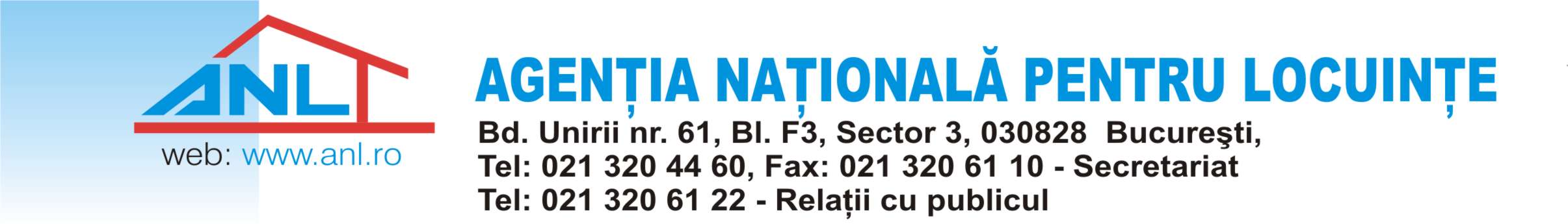 INFORMARERef: Depunere cerere pentru acordarea accesului la sistemul de distribuție a gazelor naturale  În atenția beneficiarilor din Cartierul Henri Coandă, sector 1, Municipiul București 	Toți deținătorii de loturi și apartamente din ansamblul de locuințe Henri Coandă, zona Sector 1, Municipiul București, sunt rugați să depună în regim de urgență cererile pentru acordarea accesului la sistemul de distribuție a gazelor naturale, însoțite de documentele solicitate de către operatorul licențiat pentru distribuția gazelor naturale pe zona sector 1 a cartierului Henri Coandă, Distrigaz Sud Rețele. 	Pentru mai multe informații, vă rugăm să accesați site-ul https://www.distrigazsud-retele.ro/, sau să sunați la numărul de telefon 0741.128.076, domnul Asaftei Andrei, reprezentant AVI PROD GRUP, societate care execută extinderea rețelei de gaze naturale în zona sector 1 a cartierului Henri Coandă, agreată de către Distrigaz Sud Rețele.	În prezent, pe zona sectorului 1 a cartierului Henri Coandă, Primăria Municipiului București derulează investiția ''realizarea rețelelor de apă, canalizare, drumuri interioare și iluminat public'', urmând ca într-un timp scurt să înceapă execuția drumurilor din interiorul cartierului. Beneficiarii care nu vor transmite cererea în timp util nu vor putea fi branșați la rețeaua de gaze naturale, iar orice intervenție ulterioară finalizării drumurilor, pe o perioadă de 5 ani (perioada de garanție a lucrărilor), se va face doar cu acordul Primăriei Municipiului București.	Beneficiarii care au depus cereri în trecut și au obținut avizul de racordare sunt rugați să contacteze, de asemenea, Distrigaz Sud Rețele sau persoana de contact specificată mai sus, pentru a verifica dacă avizul mai este valabil.09.03.2017